CENTRO DE EDUCAÇÃO INFANTIL ESTRELINHA AZULPLANO DE AULA – ARTES - PROFESSORA CARMENMATERNAL II-MATUTINO03 de agosto de 2020 (segunda-feira)Bolinha no buracoMATERIAIS: Bolinha que tiver em casa, caixa de papelão e tesoura. 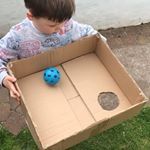  Fazer um buraco em um dos cantos da caixa de papelão de acordo com o tamanho da bolinha que tiver em casa e pedir para a criança movimentar a caixa até que a bolinha caia no buraco. A caixa de papelão pode ser de qualquer tamanho dependendo do tamanho da bolinha. Se a bolinha for pequena a caixa pode ser pequena ou vice e versa.05 de agosto de 2020 (quarta-feira)Palitos nos furosMATERIAIS: Uma caixa de papelão de ovos, palitos de picolé e tesoura.Virar a caixa de papelão ao contrário e fazer furos na largura do palito. Em seguida encaixar os palitos nos furos. A caixa de ovos pode ser pequena, ou a que tiver em casa. Os furos podem ser feitos com a tesoura ou outro material que tiver em casa. 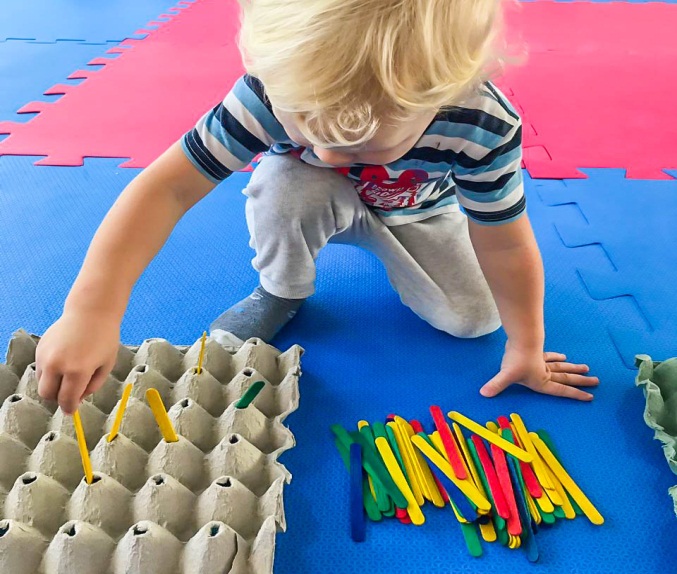 07 de agosto de 2020 (sexta-feira)Cartão para o papaiNo dia 9 de agosto comemoramos o dia dos pais. Para fazermos esse cartão precisaremos de um pedaço de papel (qualquer cor) e tinta. Passar a tinta na mão da criança e fazer o carimbo dela. Se quiserem mudar os dizeres podem ficar a vontade. Esta é só uma sugestão. 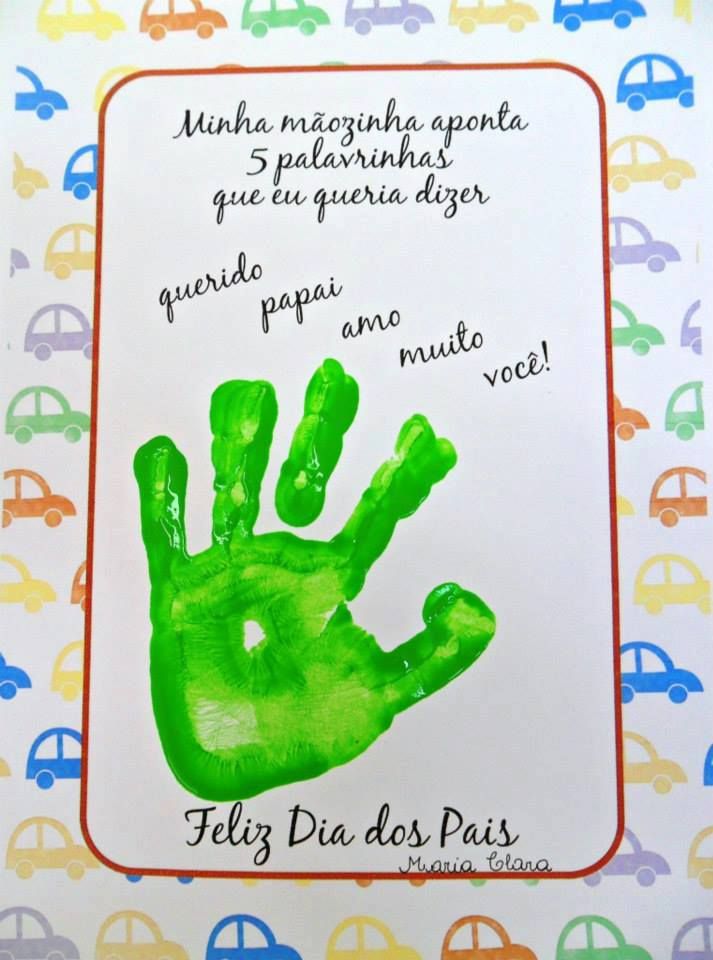 FELIZ DIA DOS PAIS